                                Liceo José Victorino Lastarria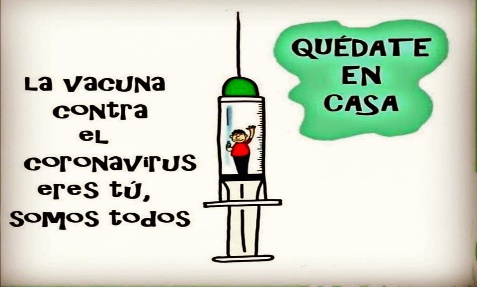                                                  Rancagua                           “Formando Técnicos para el mañana”                                    Unidad Técnico-Pedagógica                                    Departamento de InglésClase del 1 al 5 de JunioOA: 1,2,3,4,5,6,7,8: Demostrar comprensión de ideas generales e información explícita en textos orales adaptados y auténticos simples, literarios y no literarios, en diversos formatos audiovisualesOA 13,14,15,16: Escribir una variedad de textos para expresar, describir o narrar, utilizando diferentes tiempos verbales. Objetivo: Reforzar contenido visto previamente.Instrucciones: Desarrollar cada ejercicio y enviar guía a su correspondiente profesor de asignatura. Profesor Camilo Guarda: camiloguarda1989@gmail.comProfesor Raúl López: lpez.raul@gmail.com Choose the correct alternative using Past Continuous. (Selecciona la alternativa correcta utilizando Pasado Continuo).1. At 5.30 am, we______________ to create the English Final test. a) was finishing b) are finishingc) were finishing d) were finished 2. I ____________ by the lake, while your cousins _______________ on it.a) were drinking - were drinking b) was drinking - was swimmingc) were drinking - was swimmingd) was drinking - were swimming 3. Gareth ______________ the piano, he _____________ with the guitar. a) was not playing - was practicing b) were not playing - was practicing c) was not playing - were practicing d) wasn't playing - wasn't practice 4. Because of the heat, the snowman ____________ under the sun. a) was meltb) was meltedc) were meltingd) was melting 5. I'm so embarrassed! Charles and Carl ______________ about the dinner. a) were complaining b) was complaining c)  are complaining d)  was complained 6. Sue and Jane ______________ fruits to pay the rent.a) were sellingb) were sold c) were sells d) was sells Using your own ideas, and considering the structures, complete the following sentences using Past Continuous. (Usando tus propias ideas, y considerando las estructuras, complete las siguientes oraciones usando Pasado Continuo).Check the following video and choose the correct word. (Revisa el siguiente video y selecciona la palabra correcta).Video: https://youtu.be/HI1ln-jnbY0 “I was shopping/choosing at the supermarket”“I was waiting/sleeping at the bus stop at 10 o’clock”“I was reading/feeding my dog at 11 o’clock”“I was taking/having a shower now when you called at 12 o’clock”“No, I didn’t. Look in your pockets/rockets”YOUR SENTENCE IN PAST CONT.REST OF THE SENTENCEExample: I was playing Free Fire…. when my mother called me.1.when the light went out.2.when the teacher sent the homework.3.when my friend broke the window.4.when I was on the phone.5.when the earthquake started.